‘A Caring Christian Family Where We Grow Together’Monday 4th JanuaryDear Parents,12 hours on from my letter this morning and very sadly tonight we are yet again closing down the schools within our trust. This is heart-breaking after all that we achieved together last term but right now it is the correct thing to do to support the national reduction of this virus. I do however know the heartbreak and additional strain this places on our families.As of tomorrow morning, 5.1.2021, all RCSAT schools will only be open for the children of key workers or those who are deemed vulnerable.All other pupils must now remain at home and follow our remote learning procedure.Tomorrow morning, the Principals from each of our 3 schools will hold a Zoom worship with all the children to explain what is going to happen over the next few weeks and reassure them that although we cannot see you daily in school we are still going to be teaching you. Please use the link below to log onto the worship. Please can we ask that siblings log on using the same device so that we do not exceed the 100 participant capacity.Topic: Zoom closure worshipTime: Jan 5, 2021 10:30 AM LondonJoin Zoom Meetinghttps://zoom.us/j/98711065179?pwd=aFFFdWxYd3kveFlEazhLcXBZRTAwQT09Meeting ID: 987 1106 5179Passcode: ebbG0MTomorrow afternoon, the teachers will meet with their classes over google classroom for the first time away from school. This session, which will take place at the time listed below under face to face session 2, will be led by each class teacher and will provide the children with the opportunity to log onto the platform from home. Whilst, we have been working with the children within the classroom on this platform it is the first time they have accessed it away from school. Expectations and an introduction to online learning will be set by the class teachers before the formal teaching begins on Wednesday. It will also provide us with the opportunity to iron out any technical problems or difficulties the children may have before Wednesdays sessions. I am also aware that books and I Pads might be needed by some which will form part of each schools plans tomorrow.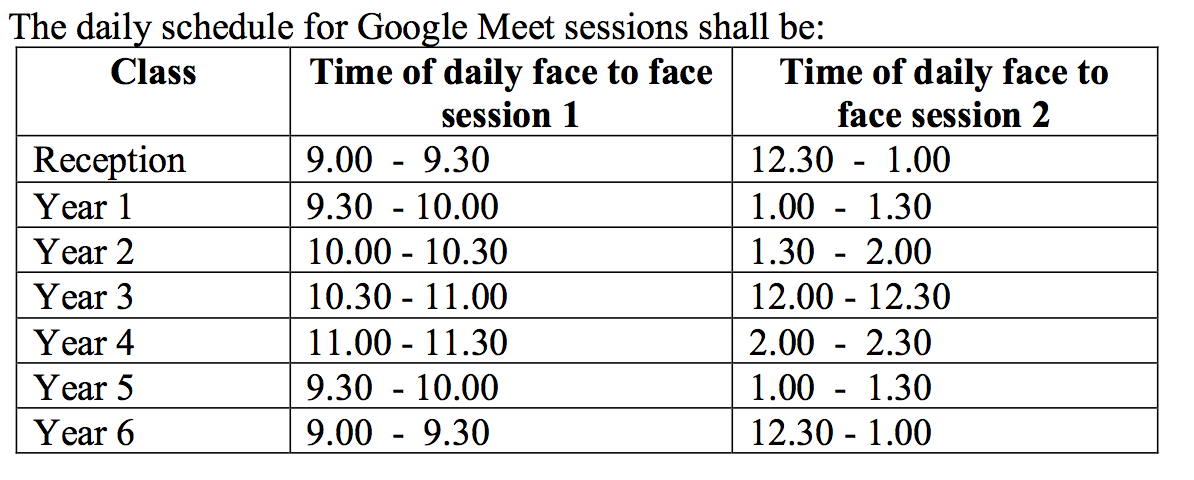 We ask that any password failures or access problems are reported to school tomorrow afternoon so that we can support before formal teaching begins.Therefore, for all remote learning for tomorrow only please access the schools level 1 absence resources on the Covid tab on your schools webpage.Schools will be sending more detailed information tomorrow with clear guidance and direction on home learning to ensure that we keep that love for learning alive as much as possible at home. You will receive an email with a copy of the schools remote learning procedure and online protocol to remind you of the learning package we put in place at the start of the autumn term. The communication will include instructions and expectations as to what remote learning will look like for your child/ren as well as user guides for our google classroom platform.When the time is right, we will be ready and willing to open our wonderful schools again. It pains me to think that we will go to work each day and the corridors and classrooms will be empty once more. This is the very last thing I envisaged for the start of 2021.As always if you have any questions please don’t hesitate to contact either myself or your school Principal.Many thanks for your continued supportKind regards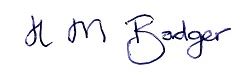 N M BadgerActing Headteacher for Rural Church Schools Academy Trust